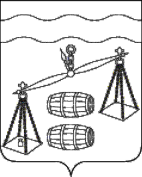 АДМИНИСТРАЦИЯ СЕЛЬСКОГО ПОСЕЛЕНИЯ«ДЕРВНЯ ВЕРХОВАЯ»Калужская областьПОСТАНОВЛЕНИЕот   28.09.2022 г.                                                              № 21О признании утратившим силу постановления администрации от 22.08.2019 № 17 «Об утверждении муниципальной программы «Экология и охрана окружающей среды сельского поселения «Деревня Верховая» на 2020-2025годы»        В соответствии с Федеральным законом от 6 октября 2003 г. № 131-ФЗ «Об общих принципах организации местного самоуправления в Российской Федерации», руководствуясь Уставом СП «Деревня Верховая», администрация сельского поселения «Деревня Верховая» ПОСТАНОВЛЯЕТ:Постановление администрации сельского поселения «Деревня Верховая» от 22.08.2019г №17 «Об утверждении  муниципальной программы «Экология и охрана окружающей среды сельского поселения «Деревня     Верховая» на  2020-2025 годы» признать утратившим силу.Настоящее Постановление вступает в силу после обнародования и подлежит размещению на сайте администрации МР «Сухиничский район» в разделе «Поселения».Контроль за исполнением настоящего постановления оставляю за собой.Врио. главы администрацииСП«Деревня Верховая»                                                     Л.С.Захарова